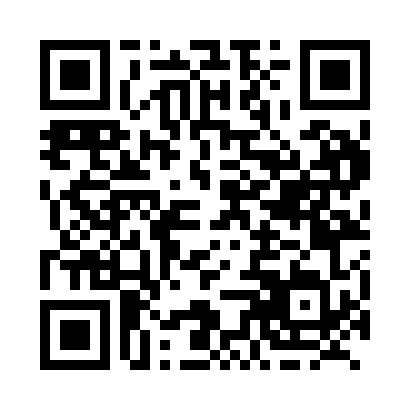 Prayer times for Harcourt, New Brunswick, CanadaWed 1 May 2024 - Fri 31 May 2024High Latitude Method: Angle Based RulePrayer Calculation Method: Islamic Society of North AmericaAsar Calculation Method: HanafiPrayer times provided by https://www.salahtimes.comDateDayFajrSunriseDhuhrAsrMaghribIsha1Wed4:286:061:186:208:3110:102Thu4:256:041:186:218:3210:113Fri4:236:031:186:228:3310:134Sat4:216:011:186:228:3510:155Sun4:196:001:186:238:3610:176Mon4:175:581:186:248:3710:197Tue4:155:571:186:258:3910:218Wed4:135:561:176:258:4010:239Thu4:115:541:176:268:4110:2510Fri4:095:531:176:278:4210:2711Sat4:075:521:176:288:4410:2912Sun4:055:501:176:288:4510:3113Mon4:035:491:176:298:4610:3314Tue4:015:481:176:308:4710:3415Wed3:595:471:176:318:4910:3616Thu3:575:461:176:318:5010:3817Fri3:565:441:176:328:5110:4018Sat3:545:431:176:338:5210:4219Sun3:525:421:186:338:5310:4420Mon3:505:411:186:348:5510:4621Tue3:495:401:186:358:5610:4822Wed3:475:391:186:358:5710:4923Thu3:455:381:186:368:5810:5124Fri3:445:371:186:378:5910:5325Sat3:425:371:186:379:0010:5526Sun3:415:361:186:389:0110:5627Mon3:395:351:186:399:0210:5828Tue3:385:341:186:399:0311:0029Wed3:375:341:196:409:0411:0130Thu3:355:331:196:409:0511:0331Fri3:345:321:196:419:0611:04